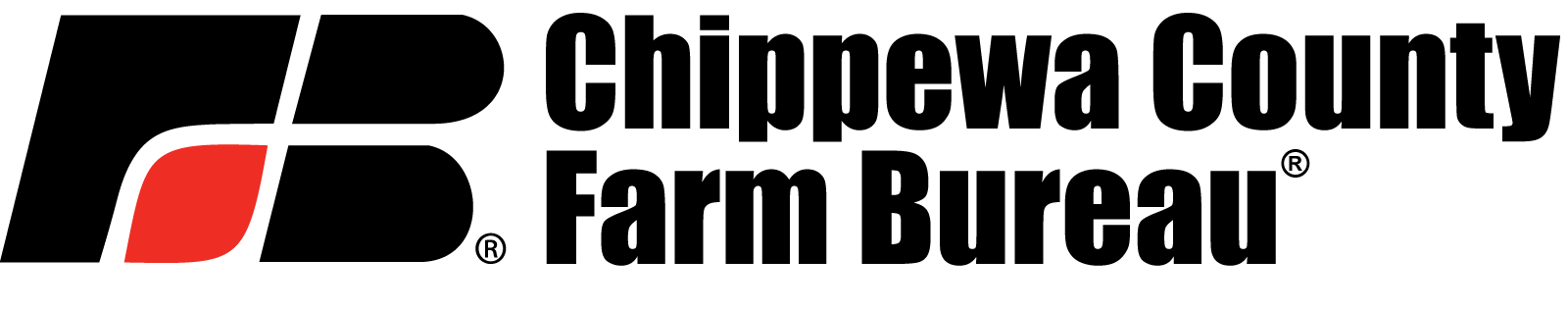 2024 Scholarship ProgramChippewa County Farm Bureau is pleased to announce that they will be awarding higher education scholarships to graduating seniors from Chippewa County in 2024. The scholarships will be awarded to graduating high school students who will be pursuing a degree in the agriculture industry and attending a vocational school, technical school or 4-year university. Preference will be given to students from Farm Bureau families, but all applicants will be considered.  These scholarships will be based on the student’s past school and community activities, plans for future education, letter of recommendation and completed application submitted by the student.  A completed application must include the following:The completed scholarship application The scholarship application can be accessed in 2 different ways:The form can be found by visiting:wfbf.com/about/counties/chippewa/  An electronic submission form can be found at:bit.ly/2024CCFBScholarship  At least one letter of recommendation from an adult of your choiceHead and shoulder photo to be used for publication purposes Completed applications must be postmarked by April 1, 2024 and can be returned to:Chippewa County Farm Bureau Maddie Woodward728 W Elm StChippewa Falls, WI 54729The winning student will be presented with a certificate of scholarship this spring and the scholarship funds will be awarded after the student has completed one session of vocational school, technical school or 4-year university and has provided our office with transcript as proof of 2.5 GPA.If you have any questions, please feel free to contact our office at 715.491.7496 or maddieweninger5@gmail.com.Thank you,Chippewa County Farm Bureau BoardChippewa County Farm Bureau®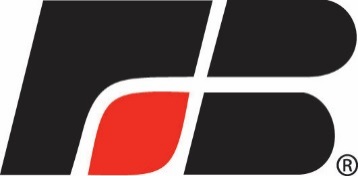 Scholarship Application FormName:  Address:	Phone:   	Email address:  Father’s Name: Mother’s Name: Are you or your parent’s Farm Bureau Members?   	Yes 	NoName of High School   Year of Graduation GPA Vocational school, technical school or 4-year university attending Indicate your intended major or general field of study Explain why you choose your intended major and what goals you have set for your future. Community Activities: Please list all activities (extracurricular, clubs/organizations, community service, etc) that you have been involved in during your high school career. Please note all leadership positions held and activities participated in (ie. church, 4-H)School Activities: Please list any school activities that you were involved in or awards that you received (ie. FFA)Why do you feel that you deserve this scholarship?Please include the following:A brief letter of recommendation from at least one adult of your choice.A recent photo that can be used for publication purposes.